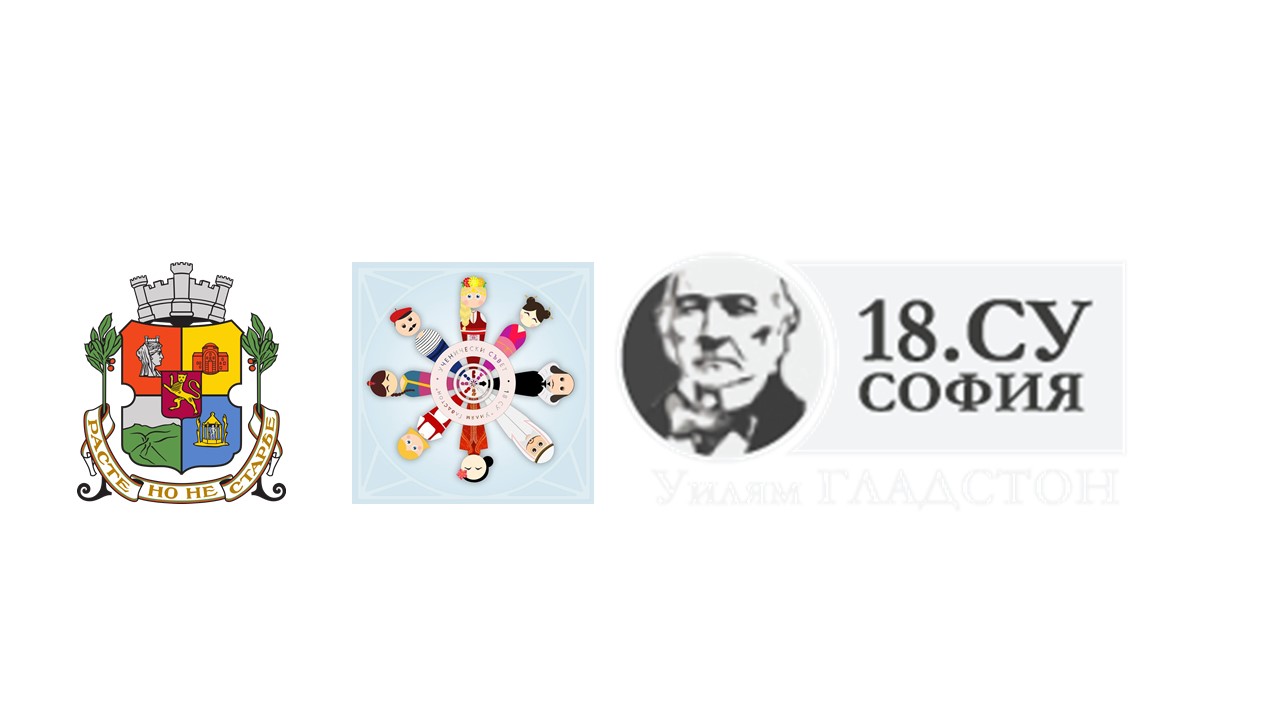 ПРОГРАМА „СОФИЯ – ГРАД НА МЛАДИТЕ И АКТИВНИТЕ“ „Ученици за споделено бъдеще“13 - 14 май 2022 г.13 май 2022 г.15:00 – 15:20		Официално откриване на Програма за активно ученическо самоуправление и развитие на лидерски уменияПриветствие от представител на Столична община и РУО София-град15:20 – 16:00		Представяне на Ученическия съвет на 18. СУ „Уилям Гладстон“История на училището и съветаУспешни дейности и практики, иниицирани от ученицитеПредставяне на график и програма на обучителния семинар16:00 – 16:30 		Въпроси и Дискусия14 май 2022 г.10:00 – 11:40		Лекторски панелПроектен мениджмънт; възможности за ученическо участие и дискусия с лекторите (Предприемачи и практици)11:40 – 11:50 	              Разделяне на участниците по групи                   11:50 – 12:30                  Пауза за обяд12:30 – 13:10                  Представяне на казусите пред участниците и време за въпроси13:20 – 14:00                  Работа в малки групи – обучителна задача14:00 – 14:40                 Представяне на работата в  малки групи и обратна връзка14:40 – 15:00	Кафе пауза15:00 – 16:40	Втори лекторски панел 16:40 – 17:00	Въпроси и отговори17:00 – 17:30	Закриване на семинара и коментар на последващите задачи с участниците